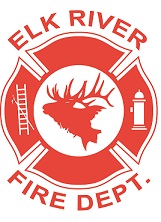  Elk River Fire Department Building CommitteeWednesday, September 2, 2020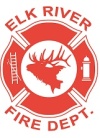 11:00 a.m. Andrew Bloom Community Center, 112 South 2nd Street, Elk River, IdahoAGENDACall to orderPledge of AllegianceVisitorsNew Business	4.  Gravel purchase ACTION ITEM5.  Move furniture and generator6.  Kilz and paint for walls and rafters7.  Status on building rooms and plumbing finish and purchase of lumber/drywall, etc8.  Purchase of fridge, range, sinks, toilet, shower supplies and water heater ACTION ITEM9.  Discuss remaining items: siren, flag pole, turn out lockers, hydrant and signage10.  Round tableAdjourn  